ЧЕРКАСЬКА ОБЛАСНА РАДАГОЛОВАР О З П О Р Я Д Ж Е Н Н Я11.02.2021                                                                                       № 26-рПро припинення дії  Контракту Відповідно до статті 55 Закону України «Про місцеве самоврядування                             в Україні», підпункту 3 пункту 3 рішення обласної ради від 16.12.2016                        № 10-18/VIІ «Про управління суб’єктами та об’єктами спільної власності територіальних громад сіл, селищ, міст Черкаської області» (із змінами),  враховуючи лист Управління освіти і науки Черкаської обласної державної адміністрації від 05.02.2021 № 2560/02/11-02-1,ПРИПИНИТИ дію Контракту з керівником закладу спільної власності територіальних громад сіл, селищ, міст Черкаської області, укладеного                              з ХРОНІК Тетяною Євгеніївною, з 28.01.2021 у зв’язку зі смертю.Підстава: копія свідоцтва про смерть від 29.01.2021.Голова							    	   А. ПІДГОРНИЙ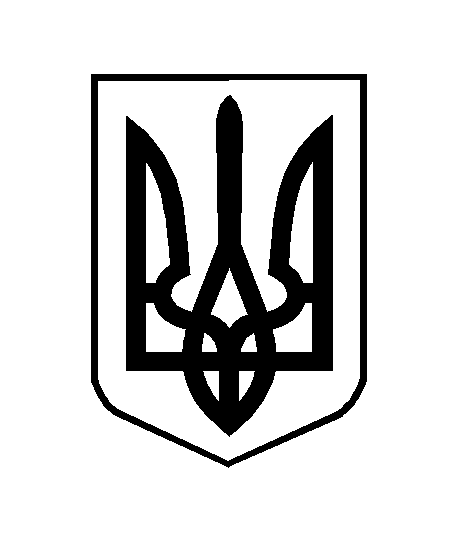 